Monty, un étudiant universitaire, a du mal à 
épargner pour s’acheter un vélo. 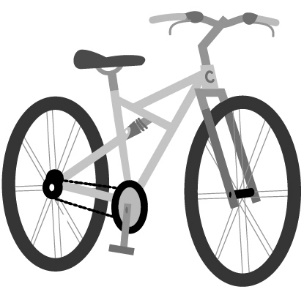 Voici les revenus et les dépenses habituelles 
de Monty.RevenusSalaire de 305 $ par semaine pour un travail à temps partiel. Dépenses Un chocolat chaud à 1,75 $ tous les matins de la semaine. Un déjeuner dans un restaurant rapide (8 à 12 $) chaque matin. Sortie avec des amis le vendredi et le samedi soirs; environ 25 $ par sortie.Vêtements et chaussures; environ 70 $ par semaine. Abonnement à un service de diffusion en continu : 119,40 $ par année. Carte d’autobus : 120 $ pour 4 mois (utilisation illimitée) Achats de première nécessité (par exemple, lessive, nourriture, articles d’hygiène personnelle, produits nettoyants) : 20 $ par semaine Combien d’argent Monty dépense-t-il par semaine ?Combien d’argent reste-t-il à Monty sur son salaire chaque semaine ? Quel est le coût du vélo, taxes comprises ?Quelles suggestions ferais-tu pour aider Monty à se rapprocher de Quelles suggestions ferais-tu à Monty pour l’aider à se rapprocher de son objectif ? Établis un budget pour Monty.Si Monty suit ton budget, quand pourra-t-il acheter le vélo ? Quels facteurs clés as-tu pris en compte ? Quels compromis suggères-tu ?Monty, un étudiant universitaire, 
épargne pour s’acheter un vélo.Voici les revenus et les dépenses habituelles 
de Monty.RevenusSalaire de 305 $ par semaine pour un travail à temps partiel.DépensesUn chocolat chaud tous les matins de la semaine : 10 $ par semaine Un déjeuner dans un restaurant rapide chaque matin : 70 $ par semaine Sortie avec des amis le vendredi et le samedi soirs : 50 $ par 
fin de semaine Vêtements et chaussures : environ 70 $ par semaine. Abonnement à un service de diffusion en continu : 3 $ par semaine. Carte d’autobus : 8 $ par semaine (utilisation illimitée). Achats de première nécessité (par exemple, lessive, nourriture, articles d’hygiène personnelle, produits nettoyants) : 20 $ par semaineEnviron combien d’argent Monty dépense-t-il par semaine ? Environ combien d’argent lui reste-t-il sur son salaire chaque semaine ? Quel est le coût du vélo, taxes comprises ?Quelles suggestions ferais-tu à Monty pour l’aider à se rapprocher de son objectif ? Établis un budget pour Monty.Si Monty suit ton budget, quand pourra-t-il acheter le vélo ? Quels facteurs clés as-tu pris en compte ? Quels compromis suggères-tu ?